Ո Ր Ո Շ ՈՒ Մ
19 հուլիսի 2019 թվականի   N 1375 ՎԱՆԱՁՈՐԻ ՔԱՂԱՔԱՊԵՏԻ 2005 ԹՎԱԿԱՆԻ ԴԵԿՏԵՄԲԵՐԻ 16-Ի ԹԻՎ 1689 ՈՐՈՇՈՒՄՆ ՈՒԺԸ ԿՈՐՑՐԱԾ ՃԱՆԱՉԵԼՈՒ ՄԱՍԻՆ Հիմք ՀՀ արդարադատության նախարարության ՔԿԱԳ գործակալության 08.11.2017 թվականի թիվ 274938 մահվան վկայականը, անշարժ գույքի սեփականության (օգտագործման) իրավունքի գրանցման թիվ 1929061 վկայականը, ղեկավարվելով «Տեղական ինքնակառավարման մասին» ՀՀ օրենքի 35-րդ հոդվածի 1-ին մասի 24-րդ կետով և «Նորմատիվ իրավական ակտերի մասին» ՀՀ օրենքի 37-րդ հոդվածով՝ որոշում եմ. 1. Ուժը կորցրած ճանաչել Վանաձորի քաղաքապետի 2005թ. դեկտեմբերի 16-ի «Լեյլի Գալստյանին հողամաս տրամադրելու մասին» թիվ 1689 որոշումը՝ 2006թ. հունվարի 10-ի հողատարածքի վարձակալության թիվ 2 պայմանագիրը համարելով լուծված:	 
2. Վանաձորի համայնքապետարանի աշխատակազմի եկամուտների հավաքագրման, գույքի կառավարման և գովազդի բաժնին՝ կատարել Վանաձոր քաղաքի Տարոն-4 Մեք. թիվ  4/9գ հասցեում գտնվող հողամասի վարձավճարների վերահաշվարկ և վերջնահաշվարկ: 	
3. Համայնքապետարանի աշխատակազմի քարտուղարության, տեղեկատվության և աշխատանքի բաժնին` սույն որոշման մեկ օրինակը ուղարկել ՀՀ անշարժ գույքի կադաստրի կոմիտեի  Լոռու մարզային ստորաբաժանում:ՀԱՄԱՅՆՔԻ ՂԵԿԱՎԱՐ`   ՄԱՄԻԿՈՆ ԱՍԼԱՆՅԱՆՃիշտ է՝ԱՇԽԱՏԱԿԱԶՄԻ  ՔԱՐՏՈՒՂԱՐ					 	 Ա.ՕՀԱՆՅԱՆ
ՀԱՅԱՍՏԱՆԻ ՀԱՆՐԱՊԵՏՈՒԹՅԱՆ ՎԱՆԱՁՈՐ ՀԱՄԱՅՆՔԻ ՂԵԿԱՎԱՐ
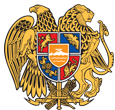 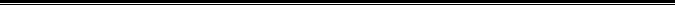 Հայաստանի Հանրապետության Լոռու մարզի Վանաձոր համայնք
Ք. Վանաձոր, Տիգրան Մեծի 22, Ֆաքս 0322 22250, Հեռ. 060 650044, 060 650040 vanadzor.lori@mta.gov.am, info@vanadzor.am